Требования пожарной безопасности при выполнении электрогазосварочных работ Место проведения огневых работ необходимо обеспечить средствами пожаротушения (огнетушитель или ящик с песком, лопата и ведро с водой). При наличии в непосредственной близости от места сварки кранов внутреннего противопожарного водопровода напорные рукава со стволами должны быть присоединены к кранам. Все рабочие, занятые на огневых работах, должны уметь пользоваться первичными средствами пожаротушения. В случае проведения огневых работ в зданиях, сооружениях или других местах при наличии вблизи или под местом этих работ сгораемых конструкций, последние должны быть надежно защищены от возгорания металлическими экранами или политы водой, а также должны быть приняты меры против разлета искр и попадания их на сгораемые конструкции, нижележащие площадки и этажи.Приступать к проведению огневых работ можно только после выполнения всех требований пожарной безопасности (наличие средств пожаротушения, очистка рабочего места от сгораемых материалов, защита сгораемых конструкции и т. д.). После окончания огневых работ их исполнитель обязан тщательно осмотреть место проведения этих работ, полить водой сгораемые конструкции и устранить нарушения, могущие привести к возникновению пожара.‘Руководитель объекта или другое должностное лицо, ответственное за пожарную безопасность помещения (территории, установки и т. п.), должны обеспечить проверку места проведения временных огневых работ в течение 3—5 часов после их окончания.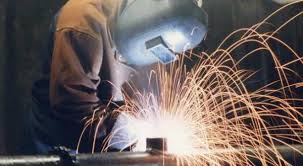 Перед сваркой емкостей (отсеки судов, цистерны, баки и т. д.), в которых находилось жидкое топливо, легковоспламеняющиеся и горючие жидкости, газы и т. д., должна быть произведена их очистка, промывка горячей водой с каустической содой, пропарка, просушка и вентилирование с последующим лабораторным анализом воздушной среды. Во всех случаях емкость должна быть отглушена от всех коммуникации, о чем следует делать запись в журнале начальников смен или специальном журнале по установке и снятию заглушек на коммуникациях. Сварка должна производиться обязательно при открытых лазах, люках, пробках, а также при действующей переносной вентиляции.  Временные места проведения огневых работ и места установки сварочных агрегатов, баллонов с газами и бачков с горючей жидкостью, должны быть очищены от горючих материалов в радиусе не менее 5 м. При проведении сварочных, бензорезных, газорезных и паяльных работ запрещается:а) приступать к работе при неисправной аппаратуре;б) производить сварку, резку или пайку свежеокрашенных конструкций и изделий до полного высыхания краски;в) пользоваться при огневых работах одеждой и рукавицами со следами масел и жиров, бензина, керосина и других горючих жидкостей;г) хранить в сварочных кабинах одежду, горючую жидкость и другие легкосгораемые предметы или материалы;д) допускать к работе учеников и рабочих, не сдавших испытаний по сварочным и газопламенным работам и без знаний правил пожарной безопасности;е) допускать соприкосновение электрических проводов с баллонами со сжатыми, сжиженными и растворенными газами;ж) производить сварку, резку, пайку или нагрев открытым огнем аппаратов и коммуникаций, заполненных горючими и токсичными веществами, а также находящихся под давлением негорючих жидкостей, газов, паров и воздуха или под электрическим напряжением.ТОНД и ПР Омского района